Общество с Ограниченной Ответственностью «ТЛК ВЛ Лоджистик»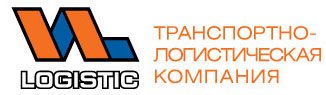 Юр.  адрес: 690091, г. Владивосток, ул. Океанский проспект, 52 АПочт.адрес: 690001, г. Владивосток, ул. Муравьева-Амурского, д. 1 Б
ИНН/КПП 7708538014/254001001КАРТОЧКА ПРЕДПРИЯТИЯПолное наименование организации (в соответствии с учредительными документами)Общество с ограниченной ответственностью «ТЛК ВЛ ЛОДЖИСТИК»Юридический адрес (в соответствии с учредительными документами)690091, Приморский край, г. Владивосток, ул. Океанский проспект, д.52АПочтовый адрес690001, г. Владивосток, ул. Муравьева-Амурского, 1БИдентификационный номер (ИНН)7708538014 Код постановки на учет (КПП) 254001001ОГРН1047796718750Код организации по ОКПО74454805Ф.И.О. и должность руководителя организацииГенеральный директор, Белоус Кирилл ВитальевичДокумент, подтверждающий полномочия представителя организацииУставКод местности(423)Телефон8 800 100 0365Банковские реквизитыБанковские реквизиты№ расчетного счета40702810220020001353Полное наименование банкаФилиал «Хабаровский» АО «Альфа-Банк»Корреспондирующий счет30101810800000000770БИК040813770